Sisekaitseakadeemia 2023/24. õppeaastaujumise meDALIvõistluste juhendEesmärk. Propageerida ujumist ning selgitada Sisekaitseakadeemia 2023/24. õppeaasta paremad individuaalvõistlejad üksikutel aladel.Aeg ja koht. Sisekaitseakadeemia ujumise medalivõistluste arvestus tehakse erinevate võistluspäevade kokkuvõttes.Neljapäeval, 29. veebruaril vahemikus kell 12.30-15 ja laupäeval, 2. märtsil kell 9.30-11.00 Viimsi kooli ujulas (Randvere tee 8, kooli spordikeskuse parkla).Pärnu ujulas ühel hommikupoolsel ajal huviliste ja aegade sobivuse korral, kokkuleppel Rein Mõnnakmäega,Tamsalu ujulas kokkuleppel Ants Rikbergiga,Narva ujulas huviliste olemasolul 21.02, kokkuleppel Leho Tummelehega.Osavõtjad. Osa võivad võtta kõik akadeemia õppurid, esindades oma kolledžit või sisejulgeoleku instituuti, ning akadeemia töötajad.Korraldus. Piirkondlikud korraldajad on Rein Mõnnakmäe, Ants Rikberg, Aleksander Raketski, Jonna Kivi ja Epp Jalakas.5.	Võistlusalad nii naistele kui meestele:	50 m vabalt, 50 m rinnuli, 50 m selili6. Tulemuste arvestamine. Võistluste arvesse läheb osaleja vastava distantsi läbimiseks kulunud aeg (mitmel korral osalemise puhul saab võistluse arvestuses iga ala ujuda vaid ühe korra). Protokollid ning autasustamine tehakse pärast 02.03 võistlust. Individuaalselt selgitatakse välja esikolmikud alade lõikes, võistkondlikku arvestust peetakse kohapunktide summa alusel. Iga ala I koht annab nii palju punkte, kui on sellel alal akadeemia osalejaid, II koht 1 punkti võrra vähem jne.	Esikolmikutele on auhindadeks akadeemia medalid, võistkondlikule esikohale rändkarikas.7. Registreerimine neljapäevaks, 22. veebruariks Tallinnas jonna.kivi@kad.sisekaitse.ee kuupäeva ja kellaaja kaupa, millal osalema jõutakse, Paikusel rein.monnakmäe@sisekaitse.ee; Väike-Maarjas ants.rikberg@sisekaitse.ee. 8. Muu info. Lisaks ujumisasjadele kindlasti kaasa pesemisvahendid!Viimsi ujulasse võib osalema tulla ka ilma võistlemise kohustuseta, iga osaleja toob sel juhul enda üksusele 1 lisapunkti. Ka ilma võistlemissoovita osalema tulijatel on vaja osalemise aeg 22. veebruariks registreerida. Soojendusujumise ajal saab küsida nõu ujumistehnika parandamiseks.Juhul, kui eelregistreerumisel ei valita mõnda asukohta, tundi või kuupäeva võistluseks pakutud aegadest, jäävad need võistluse arvestusest välja. Sissepääs ujulasse ja ajavõtt tagatakse vaid eelregistreerumise graafiku järgi.Epp Jalakasspordijuht-vanemlektor,Healty Campus programmi vastutaja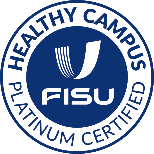 